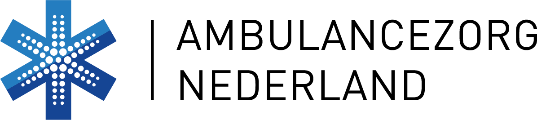 Ambulancezorg Nederland Postbus 489, 8000 AL Zwolle Telefoon 088 – 38 38 200e-mail: b.kaltofen@ambulancezorg.nlBestelformulier (niet-leden)Landelijk Protocol Ambulancezorg 8.1Bedrijf: ………………………..……………………………………………….………..………………………………………………… Contactpersoon:  ………………………………………………………………..……….……………………..…………………………………… Tel.: …………………………………….………………………………  E-mail: ……………….…………………………………………………………Afleveradres (geen postbusnummer):                 ……………………………...……………………………………………………… Postcode-plaats :                                              ……………..……………….………………………………………………………Factuuradres:                                                   ………………………………...…………………………………………………… Postcode-plaats:                                               …………………………..…….……………………………………………………Inkoopordernummer / budgetcode / referentie :    ………………………………….…………………………………………………..  Betaling:  U ontvangt uw bestelling na betaling. U kunt hiervoor het bedrag overmaken op: NL08ABNA0243621639.    Ter bevestiging ontvangt van uw bestelling separaat een factuur.Handtekening: __________________________ Datum  ___________________Ambulancezorg Nederland draagt geen verantwoordelijkheid voor beschadiging en/of verlies van de goederen tijdens het transport. Prijswijzigingen zijn voorbehouden, prijs geldig zolang de voorraad strekt.Landelijk Protocol Ambulancezorg 8.1Aantal          Prijs Totaalbedrag  Totaalbedrag LPA8.1 (protocollenboek incl.     verantwoording)€ 54,45 (incl. 9% btw)       €  Handelings/portokosten         € 4,50 Totaalbedrag         €